SLAVERY____________________ was the first European nation to have settlements in West Africa.At first the Portuguese were trading spices, ivory and gold.The Portuguese traded spices, gold, and ivory, but that eventually led to trading slaves. Tribal leaders actually captured their enemies and sold them to the Portuguese to trade._________________was the first country to trade slaves to America. The slaves were considered property. They worked on the plantations.People preferred Africans over Native Americans because Africans were less likely to get sick from disease.The first slaves were sent to work on sugar plantations in _______________America.Middle PassageThe route slaves took from Africa to America.Triangular TradeTrade routes between Europe, Africa, and America.Aftermath of Slave Trade_______________Africans were enslaved.Taken to the AmericasEffect on African society?Left few African males in Africa.Motivations for colonization: Three countries sponsored early explorers.1.)2.)3.)The European Voyages of Discovery Causes of European Expansion:Economics  Desire for Spices  Religious Fervor  Renaissance Curiosity  Lack of Economic Opportunity at Home Government PowerTechnology and the Rise of Exploration:Stronger Ships Improvements in Cartography  New Technology         C. The Portuguese Overseas Empire Favorable GeographyHenry the Navigator (1394–1460)Bartholomew Diaz and Vasco da Gama  Prince Henry the NavigatorPrince Henry the Navigator (Dom Henrique) was the son of King João of Portugal, born in 1394. He is most famous for the voyages of discovery that he organized and financed, which eventually led to the rounding of Africa and the establishment of sea routes to the Indies. Henry was also a very devout man, and was Governor of the Order of Christ from 1420 until his death in 1460. How did these explorations begin?The first to encourage new ship explorations was, known as “Prince Henry the Navigator”Never set sail, himself!“Arm chair navigator”Started an institute for seafaring and exploring; schools of seamanship!Combined ship technology learned from Islam with new European innovationsBy the time of his death in 1460, Portuguese had sailed as far south as the Gold Coast of West AfricaVoyages of DiscoveryDuring the two-year period from 1444 to 1446, Prince Henry intensified the exploration of Africa, sending between 30 and 40 of his ships on missions. The last voyage sponsored by Prince Henry sailed over 1,500 miles down the African coast.Although he never sailed on the expeditions, the voyages that he paid for in the mid-1400s helped launch Portugal into the front of the race to find a sea route to the Indies.Henry’s DeathHenry lived in the vicinity of Sagres for most of his life and this is where he died on November 13, 1460 at the age of 66. He had opened the way, but had not lived long enough to savour and share the successes of Bartolomeu Dias who rounded the Cape of Good Hope in 1488, and Vasco da Gama who finally pushed through the sea route to India in 1498. Barthomew Diaz(s)Born: c. 1450 Birthplace: Died: May 1500 Best Known As: Portuguese discoverer of the Cape of Good Hope1488 - Bartolomew Dias rounded the Cape of Good Hope(today, Capetown), at the Southern tip of AfricaVasco Da GamaBorn: c. 1469 Birthplace: Sines, Portugal Died: 24 December 1524 Best Known As: Portugese explorer who opened up sea route to India; 1st all water route to India.Christopher Columbus1492 “Columbus sailed the ocean blueSponsor: SpainWanted to find a western route to AsiaSmall ships, weather, and disease were obstaclesFirst European to discover a sea route to America.Line of Demarcation (1493)How to end the rivalry, in exploration, between _________ & ______________??After Columbus returned, Pope Alexander VI (r. 1492-1503), a Spaniard, established a line to distinguish Spanish & Portuguese claimsAssigned all new lands west of the Azores to  ___________. Lands to the east belonged to ___________________The Portuguese protested, leading to the Treaty of Tordesillas (1494) – established a new line about 1,100 miles to the east of the Pope’s line– Brazil lay in the Portuguese sphereThe Treaty of Tordesillas, 1494 & The Pope’s Line of Demarcation: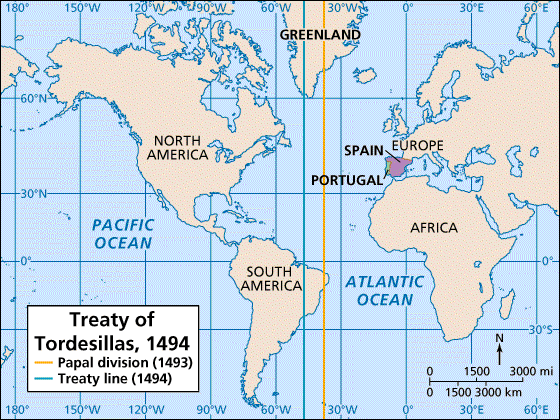 